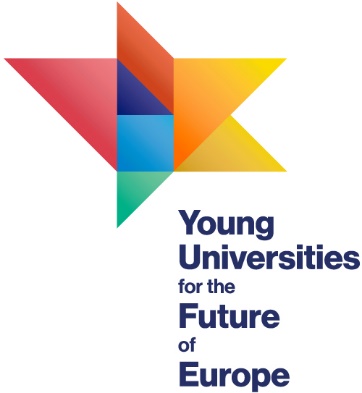 YUFE D&I Grants 2021-2022The deadline for submissions is 31 January 2022. Send your proposal to saana.haddouchi@uantwerpen.be 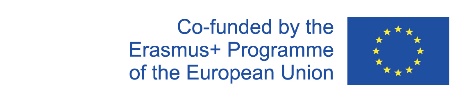 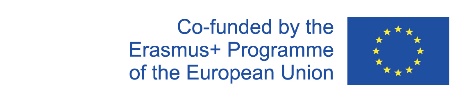 Maastricht University   ↔   Nicolaus Copernicus University in Torun   ↔   Universidad Carlos III de Madrid ↔ University of Antwerp   ↔   University of Bremen   ↔   University of Cyprus   ↔   University of Eastern Finland ↔ University of Essex   ↔   University of Rijeka   ↔   Tor Vergata University of Rome   ↔   ETS Global 
European Entrepreneurs CEA-PME   ↔   Kiron Open Higher Education gGmbH   ↔   The Adecco GroupDiversity and Inclusivity Grants Proposal FormDiversity and Inclusivity Grants Proposal FormProject titlemain applicant – this must be a staff member (name, email, position and institution)project team members, including their roles in the project (name, email, position and institution)Selection criteriaSelection criteriarelevanceExplain why your idea is relevant to fostering Diversity and Inclusivity in yufe (max 150 words)link to yufe d&I strategyElaborate on how this project relates to the yufe vision and specifically the YUFE D&I vision as outlined in the YUFE strategy (max 300 words)plan of execution and budget overviewElaborate on how you expect to realise your idea, including a timeline and budget overview (max 300 words)expected results and impactElaborate on the long and short-term outcomes from your project idea (max 250 words)